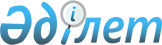 Об утверждении Положения о государственном учреждении "Отдел жилищно-коммунального хозяйства, пассажирского транспорта автомобильных дорог города Усть-Каменогорска"Постановление акимата города Усть-Каменогорска Восточно-Казахстанской области от 30 мая 2023 года № 1632
      В соответствии с пунктом 2 статьи 40 Административного процедурно-процессуального кодекса Ресублики Казахстан, статьей 124 Закона Республики Казахстан "О государственном имуществе", постановлением Правительства Республики Казахстан от 1 сентября 2021 года № 590 "О некоторых вопросах организации деятельности государственных органов и их структурных подразделений", акимат города Усть-Каменогорска ПОСТАНОВЛЯЕТ:
      1. Утвердить прилагаемое Положение о государственном учреждении "Отдел жилищно-коммунального хозяйства, пассажирского транспорта автомобильных дорог города Усть-Каменогорска".
      2. Отменить следующие постановления акимата города Усть-Каменогорска:
      1) постановление акимата города Усть-Каменогорска от 19 мая 2016 года № 328 "Об утверждении Положения о государственном учреждении "Отдел жилищно-коммунального хозяйства, пассажирского транспорта и автомобильных дорог города Усть-Каменогорска".
      2) постановление акимата города Усть-Каменогорска от 25 апреля 2019 года № 1761 "О внесении изменений в постановление акимата города Усть-Каменогорска от 19 мая 2016 года № 328 "Об утверждении Положения о государственном учреждении "Отдел жилищно-коммунального хозяйства, пассажирского транспорта и автомобильных дорог города Усть-Каменогорска".
      3. Государственному учреждению "Отдел жилищно-коммунального хозяйства, пассажирского транспорта автомобильных дорог города Усть-Каменогорска" обеспечить принятие мер, вытекающих из настоящего постановления предусмотренных законодательством Республики Казахстан.
      4. Контроль за исполнением постановления возложить на курирующего заместителя акима города Усть-Каменогорска.
      5. Настоящее постановление вводится в действие по истечении десяти календарных дней после дня его первого официального опубликования. Положение о государственном учреждении "Отдел жилищно-коммунального хозяйства, пассажирского транспорта и автомобильных дорог города Усть-Каменогорска" Глава 1. Общие положения
      1. Государственное учреждение "Отдел жилищно-коммунального хозяйства, пассажирского транспорта и автомобильных дорог города Усть-Каменогорска" (далее – Отдел) является государственным органом Республики Казахстан, осуществляющим руководство в сфере жилищно-коммунального хозяйства, пассажирского транспорта и автомобильных дорог города Усть-Каменогорска.
      2. Отдел имеет ведомства:
      1) исключен постановлением акимата города Усть-Каменогорска Восточно-Казахстанской области от 05.07.2023 № 2171 (вводится в действие по истечении десяти календарных дней после дня его первого официального опубликования).


      2) государственное казенное предприятие на праве хозяйственного ведения "Өскемен Водоканал" акимата города Усть-Каменогорска;
      3) коммунальное государственное предприятие на праве хозяйственного ведения "ТАЗА ӨСКЕМЕН" акимата города Усть-Каменогорска;
      4) товарищество с ограниченной ответственностью "Центр управления пассажирскими перевозками города Усть-Каменогорска";
      5) товарищество с ограниченной ответственностью "Транспортная компания города Усть-Каменогорска".
      Сноска. Пункт 2 с изменением, внесенным постановлением акимата города Усть-Каменогорска Восточно-Казахстанской области от 05.07.2023 № 2171 (вводится в действие по истечении десяти календарных дней после дня его первого официального опубликования).


      3. Отдел осуществляет свою деятельность в соответствии с Конституцией и законами Республики Казахстан, актами Президента и Правительства Республики Казахстан, иными правовыми актами, а также настоящим Положением.
      4. Отдел является юридическим лицом в организационно-правовой форме государственного учреждения, имеет печати с изображением Государственного Герба Республики Казахстан и штампы со своим наименованием на казахском и русском языках, бланки установленного образца, счета в органах казначейства в соответствии с законодательством Республики Казахстан.
      5. Отдел вступает в гражданско-правовые отношения от собственного имени.
      6. Отдел имеет право выступать стороной гражданско-правовых отношений от имени государства, если оно уполномочено на это в соответствии с законодательством Республики Казахстан, а также настоящим Положением.
      7. Отдел по вопросам своей компетенции в установленном законодательством порядке принимает решения, оформляемые приказами руководителя Отдела и другими актами, предусмотренными законодательством Республики Казахстан.
      8. Структура и лимит штатной численности Отдела утверждаются в соответствии с действующим законодательством Республики Казахстан.
      9. Местонахождение Отдела: Республика Казахстан, Восточно-Казахстанская область, город Усть-Каменогорск, улица Казахстан, 27, почтовый индекс 070004.
      10. Настоящее Положение является учредительным документом Отдела.
      11. Финансирование деятельности Отдела осуществляется из местного бюджета в соответствии с законодательством Республики Казахстан.
      12. Отделу запрещается вступать в договорные отношения с субъектами предпринимательства на предмет выполнения обязанностей, являющихся полномочиями Отдела.
      Если Отделу законодательными актами предоставлено право осуществлять приносящую доходы деятельность, то полученные доходы направляются в государственный бюджет, если иное не установлено законодательством Республики Казахстан. Глава 2. Задачи и полномочия государственного органа
      13. Задачи:
      1) организация и обеспечение функционирования и развития систем инженерного обеспечения жизнедеятельности города;
      2) взаимодействие с предприятиями коммунальной сферы в вопросах стабилизации уровня и дальнейшего роста качества коммунальных услуг, получаемых населением и учреждениями бюджетной сферы;
      3) обеспечение необходимого уровня благоустройства, санитарного состояния, озеленения и проведения комплекса мероприятий по созданию и поддержанию благоприятной окружающей среды в городе;
      4) реализация государственных программ на территории города в пределах компетенции местного исполнительного органа города, установленной законодательством.
      14. Полномочия:
      1) права:
      представлять интересы Отдела и государства и защищать их права в пределах компетенции во всех организациях;
      вносить предложения акиму города и в исполнительные органы о совершенствовании деятельности в сфере благоустройства.
      2) обязанности:
      осуществлять права владения и пользования государственным пакетом акций акционерных обществ и долями участия в товариществах с ограниченной ответственностью, субъекта права государственных юридических лиц, в том числе, принимать решения, аналогично компетенции уполномоченных органов соответствующей отрасли согласно законодательству Республики Казахстан о государственном имуществе;
      осуществлять правовой мониторинг нормативных правовых актов акима и акимата города, разработчиком которых являлся Отдел и своевременно принимать меры по внесению в них изменений и (или) дополнений, или признанию их утратившими силу;
      обращаться в суд и участвовать при рассмотрении судом по нарушениям законодательства Республики Казахстан в пределах компетенции местного исполнительного органа города;
      осуществлять иные права и выполнять иные обязанности, предусмотренные законодательством Республики Казахстан.
      15. Функции:
      1) реализация основных направлений государственной политики в сфере жилищно-коммунального хозяйства;
      2) организация строительства и эксплуатации водопроводов, очистных сооружений, тепловых и электрических сетей и других объектов транспортной и инженерной инфраструктуры сетей связи города;
      3) организация содержания и обслуживания кладбищ мест захоронений и погребения безродных, осуществление контроля за соблюдением условий договора об организации дела по погребению;
      4) размещение актуальной информации по занятым и свободным участкам кладбищ на официальном интернет-ресурсе местного исполнительного органа города;
      5) организация работ по благоустройству, освещению, озеленению, санитарной очистке территории города и внешнего оформления общественных мест в пределах компетенции местного исполнительного органа города;
      6) участие в формировании ценовой (тарифной) политики в сфере коммунальных услуг в пределах полномочий местного исполнительного органа города, предоставленных законодательством;
      7) разработка планов мероприятий по строительству, реконструкции и капитальному ремонту объектов жилищно-коммунального хозяйства, городских дорог, объектов благоустройства;
      8) участие в работе государственных комиссий по приемке в эксплуатацию городских дорог, объектов благоустройства жилищно-коммунального назначения;
      9) участие в решении вопросов финансового и материального обеспечения целевых программ развития жилищно-коммунального хозяйства, пассажирского транспорта, объектов благоустройства и дорожно-мостового хозяйства города;
      10) организация регулярных городских, пригородных перевозок пассажиров и багажа, работы по утверждению маршрутов, организация и проведение конкурсов на правах их обслуживания и утверждение расписания их движения по маршрутам в соответствии с законодательством Республики Казахстан в сфере транспорта;
      11) ведение реестра маршрутов регулярных городских, пригородных автомобильных перевозок пассажиров и багажа;
      12) организация перевозок пассажиров и багажа на такси;
      13) организация субсидирования убытков перевозчиков при осуществлении социально-значимых перевозок на городских, пригородных сообщениях;
      14) обеспечение безопасности дорожного движения в городе;
      15) разработка и реализация мероприятий по организации дорожного движения на дорогах;
      16) выдача разрешений на вырубку деревьев;
      17) осуществление контроля за эксплуатацией и техническим состоянием теплоиспользующих установок потребителей, подготовкой и осуществлением ремонтно-восстановительных работ по тепловым сетям и их функционирования в осенне-зимний период;
      18) проведение расследований технологических нарушений на тепловых сетях (магистральных, внутриквартальных);
      19) согласование планового ремонта котельных и тепловых сетей (магистральных, внутриквартальных);
      20) выдача паспортов готовности отопительных котельных всех мощностей и тепловых сетей (магистральных, внутриквартальных) к работе в осенне-зимних условиях;
      21) ведение учета расследований технологических нарушений в работе тепловых сетей, пришедших к ограничению потребителей тепловой энергии, повреждению энергетического оборудования котельных;
      22) организация работы по включению мероприятий по энергосбережению и повышению энергоэффективности в программу развития соответствующего района, города областного значения, а также осуществление информационной деятельности в области энергосбережения и повышения энергоэффективности;
      23) обеспечение проведения государственной политики в области энергосбережения и повышения энергоэффективности;
      24) реализация государственной политики в области обращения с коммунальными отходами в пределах компетенции местного исполнительного органа города;
      25) организация осуществления раздельного сбора коммунальных отходов;
      26) разработка правил расчета норм образования и накопления коммунальных отходов;
      27) разработка норм образования и накопления коммунальных отходов для представления на утверждение в местный представительный орган города;
      28) разработка предложений по тарифам для населения на сбор, транспортировку, сортировку и захоронение твердых бытовых отходов в порядке, предусмотренном законодательством Республики Казахстан для представления в местный представительный орган города;
      29) организация разработки программ по управлению коммунальными отходами и обеспечения их выполнения;
      30) обеспечение создания и функционирования необходимой инфраструктуры для субъектов предпринимательства, осуществляющих деятельность по сбору, транспортировке, сортировке, восстановлению и удалению коммунальных отходов, в том числе посредством государственно-частного партнерства;
      31) стимулирование раздельного сбора органических коммунальных отходов и их восстановления, в том числе путем компостирования;
      32) организация централизованной системы сбора твердых бытовых отходов, посредством проведения конкурса (тендера) по определению участников рынка твердых бытовых отходов, осуществляющих сбор и транспортировку твердых бытовых отходов в соответствии с требованиями экологического законодательства и правилами управления коммунальными отходами;
      33) осуществление деятельности в области охраны, восстановления и сохранения окружающей среды в сфере и пределах компетенции местного исполнительного органа города, установленных настоящим Положением, в соответствии с законодательством Республики Казахстан;
      34) организация выявления и оценки объектов исторического загрязнения;
      35) организация ликвидации исторического загрязнения;
      36) ведение реестра физических и юридических лиц, подавших уведомление о начале осуществления деятельности по установке и обслуживанию тахографов;
      37) ведение реестра индивидуальных предпринимателей и юридических лиц, подавших уведомление о начале осуществления деятельности в качестве перевозчика такси;
      38) осуществление государственной регистрации транспортных средств городского рельсового транспорта;
      39) организация хранения задержанных транспортных средств, судов, в том числе маломерных судов на специальных площадках или стоянках;
      40) организация общественных работ для осужденных, привлеченных к общественным работам в общественных местах по месту их жительства;
      41) организация и определение мест общественных работ для осужденных к ограничению свободы, не имеющих постоянного места работы и не занятых на учебе, привлеченных к принудительному труду;
      42) составление протоколов об административных правонарушениях за:
      нарушение законодательства Республики Казахстан об электроэнергетике (в части котельных всех мощностей, тепловых сетей и тепловой энергии);
      нарушение утвержденных правил технической эксплуатации электрических станций и сетей, техники безопасности при эксплуатации тепломеханического оборудования электростанций и тепловых сетей, технической эксплуатации электроустановок потребителей, а также нарушение установленных режимов энергопотребления (в части котельных всех мощностей, тепловых сетей и потребителей тепловой энергии);
      нарушение срока получения паспорта готовности (в части котельных всех мощностей и тепловых сетей (магистральных и внутриквартальных);
      нарушение требований о предоставлении информации о технологических нарушениях (в части котельных всех мощностей и тепловых сетей);
      нарушение законодательства Республики Казахстан в области поддержки использования возобновляемых источников энергии (в части котельных всех мощностей и тепловой энергии);
      повреждение тепловых сетей;
      производство работ в охранных зонах линий электрических и тепловых сетей (в части охранных зон тепловых сетей);
      нарушение ограничений по продаже и использованию продукции в области энергосбережения и повышения энергоэффективности;
      незаконную порубку, уничтожение или повреждение деревьев и кустарников;
      43) внесение предложений по утверждению перечня улиц города;
      44) организация работ по строительству, реконструкции, эксплуатации, ремонту и содержанию улиц города в соответствии с законодательством Республики Казахстан о государственных закупках, в области государственно-частного партнерства и о концессиях;
      45) разработка предложений по передаче участков автомобильных дорог (мостовых переходов) для реализации проекта государственно-частного партнерства, в том числе в концессию, порядка и условий их эксплуатации, размера ставок за проезд по ним;
      46) управление сетью улиц города, планирование развития улично-дорожной сети города;
      47) управление дорогами и дорожными предприятиями, находящимися в коммунальной собственности города;
      48) разработка проектов правовых и нормативных правовых актов акима и акимата города по вопросам, входящим в компетенцию Отдела;
      49) осуществление иных функций в интересах местного государственного управления, предусмотренных действующим законодательством Республики Казахстан. Глава 3. Статус, полномочия первого руководителя государственного органа
      16. Руководство Отделом осуществляется первым руководителем, который несет персональную ответственность за выполнение возложенных на Отдел задач и осуществление им своих полномочий.
      17. Первый руководитель Отдела назначается на должность и освобождается от должности в соответствии с законодательством Республики Казахстан.
      18. Первый руководитель Отдела имеет заместителей, которые назначаются на должности и освобождаются от должностей в соответствии с законодательством Республики Казахстан.
      19. Полномочия первого руководителя Отдела:
      1) решает вопросы деятельности учреждения в соответствии с его компетенцией, определяемой законодательством Республики Казахстан и настоящим Положением;
      2) самостоятельно определяет структуру Отдела;
      3) созывает в установленном порядке совещания по вопросам, входящим в компетенцию Отдела;
      4) определяет полномочия работников Отдела;
      5) представляет интересы Отдела во всех организациях;
      6) принимает необходимые меры по противодействию коррупции и несет за это персональную ответственность;
      7) осуществляет иные полномочия, предусмотренные законодательством Республики Казахстан.
      Исполнение полномочий первого руководителя Отдела в период его отсутствия осуществляется лицом, его замещающим в соответствии с действующим законодательством.
      20. Первый руководитель определяет полномочия своих заместителей в соответствии с действующим законодательством. Глава 4. Имущество государственного органа
      21. Отдел может иметь на праве оперативного управления обособленное имущество в случаях, предусмотренных законодательством.
      Имущество Отдела формируется за счет имущества, переданного ему собственником, а также имущества, приобретенного в результате собственной деятельности, и иных источников, не запрещенных законодательством Республики Казахстан.
      22. Имущество, закрепленное за Отделом, относится к коммунальной собственности.
      23. Отдел не вправе самостоятельно отчуждать или иным способом распоряжаться закрепленным за ним имуществом и имуществом, приобретенным за счет средств, выданных ему по плану финансирования, если иное не установлено законодательством. Глава 5. Реорганизация и упразднение государственого органа
      24. Реорганизация и упразднение Отдела осуществляются в соответствии с законодательством Республики Казахстан.
					© 2012. РГП на ПХВ «Институт законодательства и правовой информации Республики Казахстан» Министерства юстиции Республики Казахстан
				
      Аким города Усть-Каменогорска 

Ж. Омар
Приложение 
к постановлению акимата 
города Усть-Каменогорска
от 30 мая 2023 года № 1632